MINISTRIA E FINANCAVE DHE EKONOMISË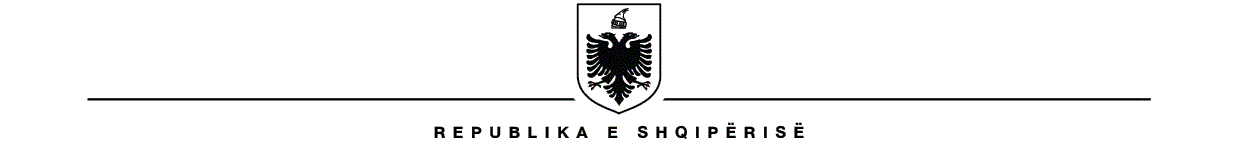 Drejtoria e menaxhimit të reformës të financave publike Takimi 1 –Takim paraprak per hartimin e Planit te Veprimit te OGP 2020-2022Data, Vendi: 10 Shtator, ora 10.00, në Ministrinë e Financave dhe EkonomisëQëllimi i takimit: Iniciimi i procesit për hartimin e Planit të Veprimit të OGP 2020-2022 për Komponentin e Transparences Fiskale1. Listeprezenca 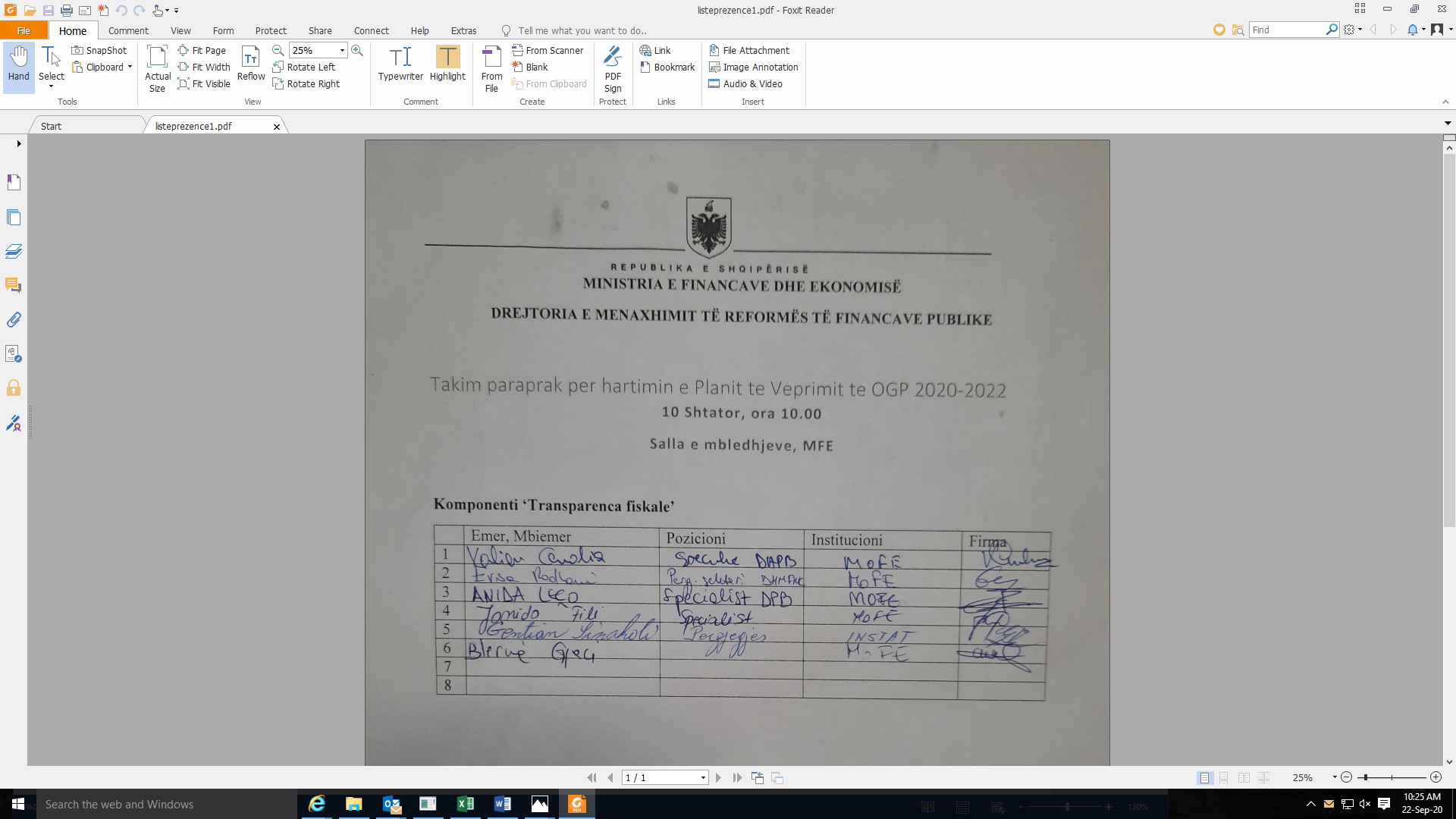 2. Foto nga takimi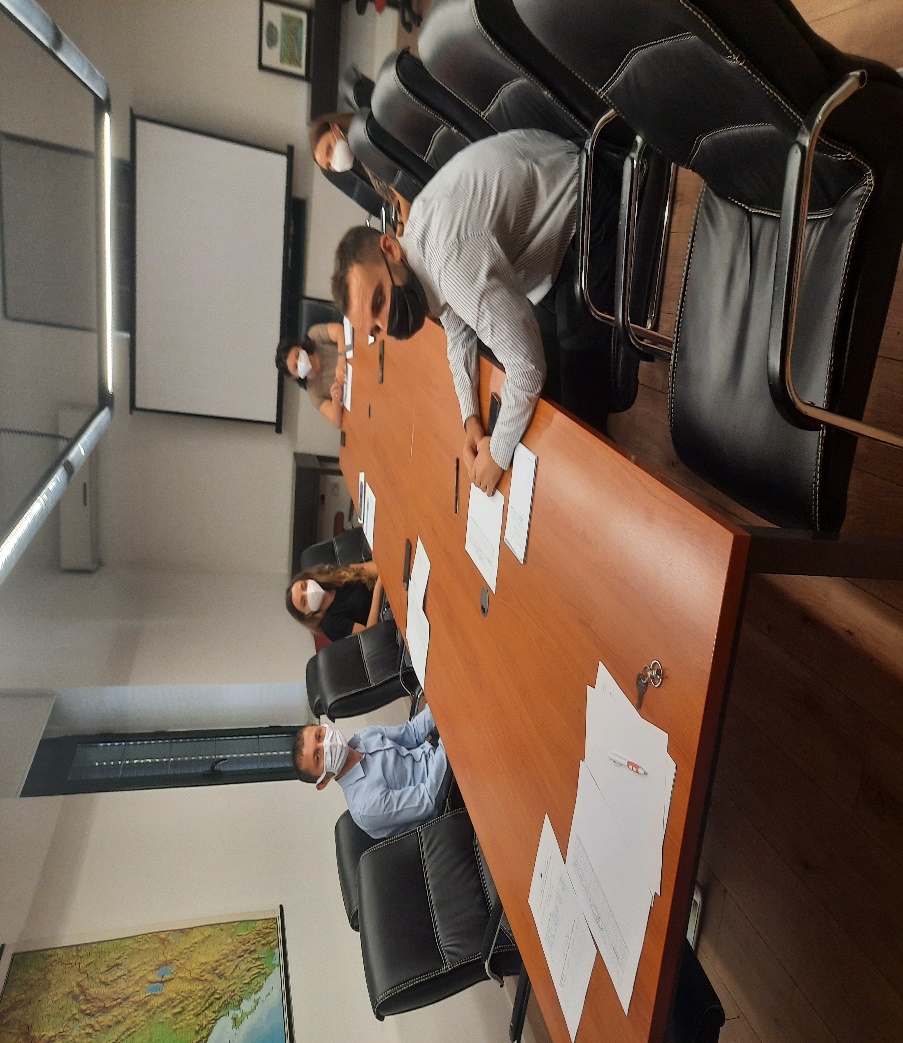 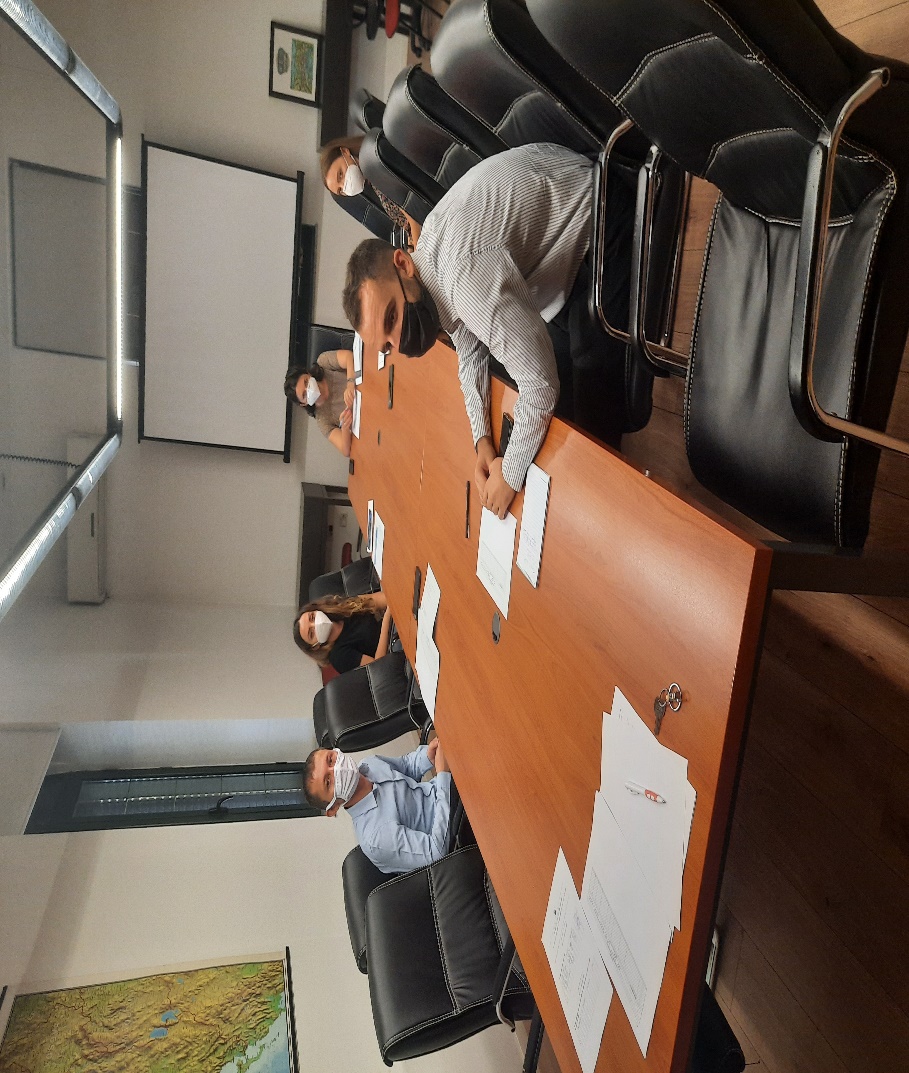 3. Konkluzionet e takimitRakordimi lidhur me planin e punes dhe kalendarin e konsultimeve me Organizatat e Shoqerise CivileRakordimi lidhur me nisjen e plotesimeve të planit të veprimit në dokument excel dhe word sipas formateve të përcjella nga Kryeministria. Si më poshtë korrespondenca: